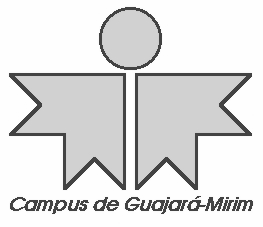 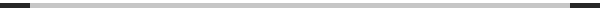 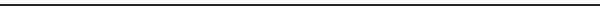 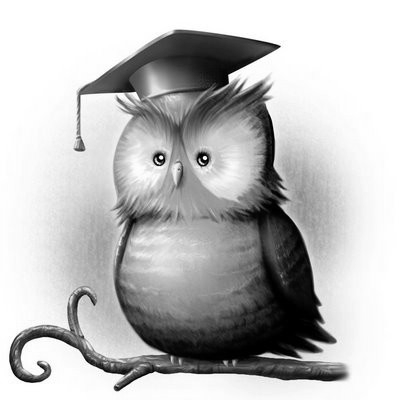 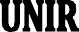 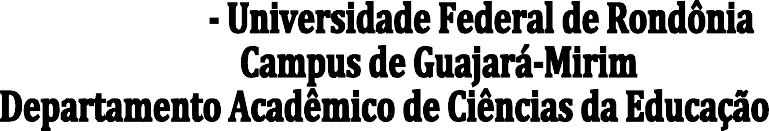 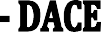 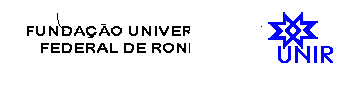 EMENTA DE DISCIPLINASDISCIPLINA: Política e Organização da Educação Básica  - Créditos: 3 	CH: 60DISCIPLINA: Política e Organização da Educação Básica  - Créditos: 3 	CH: 60Ementa: Princípios e fins da Educação. Objetivos da educação escolar. Organização do Sistema de ensino brasileiro nos âmbitos federal, estadual e municipal. Organização curricular: regras comuns. Níveis e modalidades de ensino. Política pública e financiamentos do ensino: fontes de recursos e vinculações dos recursos financeiros à educação.Ementa: Princípios e fins da Educação. Objetivos da educação escolar. Organização do Sistema de ensino brasileiro nos âmbitos federal, estadual e municipal. Organização curricular: regras comuns. Níveis e modalidades de ensino. Política pública e financiamentos do ensino: fontes de recursos e vinculações dos recursos financeiros à educação.Bibliografia básica:LIBÂNEO,  J.  C.  Organização e gestão da escola:  teoria  e  prática.  Goiânia: Alternativa, 2001.LIBÂNEO,  J.  C.;  OLIVEIRA,  J.  F.;  TOSCHI,  M.  S.  Educação Escolar:  políticas, estrutura e organização. 7. Ed. São Paulo: Cortez, 2009.LOPES, E. M. T.; FARIA FILHO, L. M.; VEIGA, C. G. (Org.). 500 anos de educação no Brasil. 3. ed. Belo Horizonte: Autêntica, 2003.Bibliografia complementar:BARBOSA, M C S; HORN, M G.S. Projetos pedagógicos na educação infantil. Porto Alegre: Artmed, 2008.FORTUNATI, A. A educação infantil como projeto da comunidade. Porto Alegre: Artmed, 2009.OLIVEIRA, Z. de M. R. (org.). A criança e seu desenvolvimento: perspectivas para se discutir a Educação Infantil. São Paulo: Cortez, 2007.OSTETTO,  L.  E.  Encontros e encantamentos na educação infantil.  9.  ed. Campinas: Papirus, 2010.SANTOS, L. E. da S. Creche e pré-escola: uma abordagem de saúde. Porto Alegre: Artes Médicas, 2004.Bibliografia básica:LIBÂNEO,  J.  C.  Organização e gestão da escola:  teoria  e  prática.  Goiânia: Alternativa, 2001.LIBÂNEO,  J.  C.;  OLIVEIRA,  J.  F.;  TOSCHI,  M.  S.  Educação Escolar:  políticas, estrutura e organização. 7. Ed. São Paulo: Cortez, 2009.LOPES, E. M. T.; FARIA FILHO, L. M.; VEIGA, C. G. (Org.). 500 anos de educação no Brasil. 3. ed. Belo Horizonte: Autêntica, 2003.Bibliografia complementar:BARBOSA, M C S; HORN, M G.S. Projetos pedagógicos na educação infantil. Porto Alegre: Artmed, 2008.FORTUNATI, A. A educação infantil como projeto da comunidade. Porto Alegre: Artmed, 2009.OLIVEIRA, Z. de M. R. (org.). A criança e seu desenvolvimento: perspectivas para se discutir a Educação Infantil. São Paulo: Cortez, 2007.OSTETTO,  L.  E.  Encontros e encantamentos na educação infantil.  9.  ed. Campinas: Papirus, 2010.SANTOS, L. E. da S. Creche e pré-escola: uma abordagem de saúde. Porto Alegre: Artes Médicas, 2004.